INSTITUTO FEDERAL DE EDUCAÇÃO, CIÊNCIA E 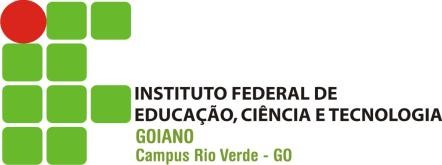 TECNOLOGIA GOIANO – IF GOIANO - CÂMPUS RIO VERDE PROGRAMA DE PÓS-GRADUAÇÃO EM AGROQUÍMICA Rodovia Sul Goiana, km 01, Zona Rural – Rio Verde - GO 	 	CEP: 75.901-970. Fones: (64) 3620-5643. Fax: (64) 3620-5640 Título do Projeto 	                                                             Projeto de  dissertação 	apresentado    ao                 Instituto Federal de    Educação,     Ciência  e                   Tecnologia   Goiano   –   Campus   Rio Verde,                como   parte   das  exigências   da   disciplina                Seminário II, do Programa de Pós-Graduação                – Stricto sensu em Agroquímica. Orientador: Prof. Dr. __________ Co-orientador: Dr. ____________ Mestrando: __________________ RIO VERDE – GOMês – AnoSUMÁRIO  	Página RESUMO......................................................................................................................................  iii INTRODUÇÃO......................................................................................................................... 	1 REVISÃO DE LITERATURA................................................................................................. 	1 Item 1.........................................................................................................................   1 Item 2.........................................................................................................................   1 OBJETIVOS.............................................................................................................................. 	1 Geral...........................................................................................................................  1 Específicos..................................................................................................................  1 METAS...................................................................................................................................... 	1 METODOLOGIA...................................................................................................................... 	1 CRONOGRAMA DE EXECUÇÃO........................................................................................ 	1 DESCRIÇÃO DOS RESULTADOS ESPERADOS................................................................ 	1 8.VIABILIDADE FINANCEIRA.................................................................................................  1 9. REFERÊNCIAS BIBLIOGRÁFICAS...................................................................................... 	1 RESUMOSILVA, F. Título do Projeto. Ano. Seminário II apresentado ao Instituto Federal Goiano – Campus Rio Verde – GO, como parte das exigências da Pós-Graduação – Mestrado em Agroquímica. Descrever o resumo do projeto. INTRODUÇÃO (Descrever a introdução do trabalho – entre 1 e 3 páginas) REVISÃO DE LITERATURA (Descrever a revisão de literatura que dará respaldo ao trabalho – entre 3 e 5 páginas) (Para as citações usar normas ABNT). Item 1 Item 2 OBJETIVOS  Geral (Descrever o objetivo geral do trabalho) Específicos (Descrever os objetivos gerais do trabalho) METAS (Descrever as principais metas a serem atingidas com a execução do trabalho) METODOLOGIA (Descrever a metodologia detalhada para a execução do trabalho) CRONOGRAMA DE EXECUÇÃO (Descrever as atividades e a previsão de execução) DESCRIÇÃO DOS RESULTADOS ESPERADOS (Descrever os principais resultados esperados com a execução do trabalho) VIABILIDADE FINANCEIRA (Descrever como o trabalho será executado) REFERÊNCIAS BIBLIOGRÁFICAS (adotar Normas da ABNT) – Exemplos: Livros: BRASIL. Ministério da Agricultura, Pecuária e Abastecimento. Secretaria de Defesa Agropecuária. Regras para análise de sementes. Brasília: MAPA/ACS, 2009. 399p. BROOKER, D.B.; BAKKER-ARKEMA, F.W.; HALL, C.W. 1992. Drying and storage of grains and oilseeds. New York: van Nostrand Reinhold, 450p, 1992. Capítulo de Livro: SILVA, J.S.; LACERDA FILHO, A.F.; DEVILLA, I.A.; LOPES, D.C. Aeração de grãos armazenados. In: SILVA, J.S. Secagem e armazenagem de produtos agrícolas. Viçosa: Editora Aprenda Fácil, p.269–295, 2008. Internet: COMPANHIA NACIONAL DE ABASTECIMENTO (CONAB). Acompanhamento da safra brasileira: grãos safra 2010/2011. Disponível em: <http://www.conab.gov.br/OlalaCMS/uploads/ arquivos/11_09_19_09_49_47_boletim_setembro-2011.pdf > Acesso em: 23 set. 2011. Artigos em periódicos: KHATCHATOURIAN, O.A.; OLIVEIRA, F.A. Mathematical modelling of airflow and thermal state in large aerated grain storage. Biosystems Engineering, Edinburg, v.95, n.2, p.159-69, 2006. Dissertação ou tese: SOUSA, K. A. Estudo da secagem e higroscopicidade de sementes e grãos de nabo forrageiro. 2011. 82 f. Dissertação (Mestrado em Ciências Agrárias) apresentada ao Instituto Federal de Educação, Ciência e Tecnologia Goiano - Campus Rio Verde, Rio Verde, 2011. 2ATIVIDADES 2012 – meses 2012 – meses 2012 – meses 2012 – meses 2012 – meses 2012 – meses ATIVIDADES J F M A M J J A S O N D 